Wider CurriculumBelow is a list of suggested activities – you may have your own ideas and projects that you want to try.Learn a magic trick and teach it to someone else!Find out how to say hello in a different language to use for the register when we return. Can you learn numbers to 10 as well?Collect dandelions and make dandelion fritters or tea, even better if you can do it on a campfire.Collect dandelions and make dandelion fritters or tea, even better if you can do it on a campfire.You will have some activities to complete on Mathletics assigned to you by your teacher.Is it a bird? Is it a plane? No, it’s a giant marshmallow monster eating a bowl of squirty cream! Lie down and look from a window or outdoors and enjoy cloud land.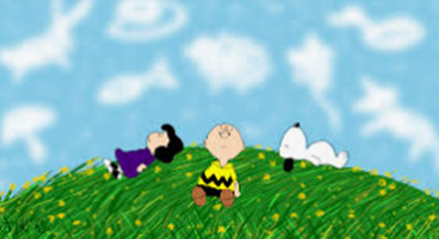 Birds have been busy building their nests in the last few weeks. Can you try building a nest using loose materials indoors or outdoors.  Remember birds don’t have hands – can you build it using tweezers?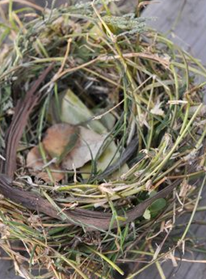 We can’t go on holiday at the moment so bring those famous landmarks to your living room or garden using whatever you have to hand to make a model. It could be to scale or actual size if you have enough room or the landmark is small!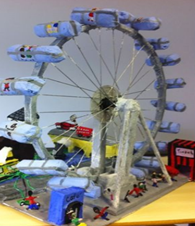 We can’t go on holiday at the moment so bring those famous landmarks to your living room or garden using whatever you have to hand to make a model. It could be to scale or actual size if you have enough room or the landmark is small!Holly in Class 2 made this frozen hand by filling a rubber glove with water and putting it in the freezer. You could make a few and set up a science investigation e.g. does a bigger hand take longer to melt than a smaller one? 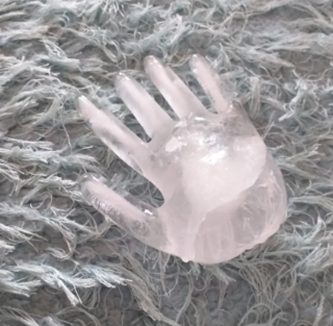 Make sure you read a little every day.Joe Wickes is running online PE sessions daily at 9am: https://www.youtube.com/channel/UCAxW1XT0iEJo0TYlRfn6rYQ Joe Wickes is running online PE sessions daily at 9am: https://www.youtube.com/channel/UCAxW1XT0iEJo0TYlRfn6rYQ Check out the back catalogue of lessons at https://www.bbc.co.uk/bitesize/dailylessonsCheck out the back catalogue of lessons at https://www.bbc.co.uk/bitesize/dailylessons